Potential controls or prohibition of electronic training aids in Scotland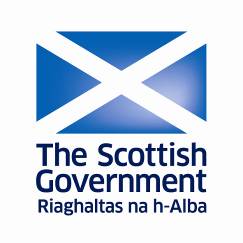 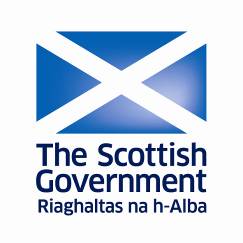 CONSULTATION QUESTIONNAIREPlease ensure that you have read and understood the consultation document before completing this questionnaire.  If you have any queries, please contact us; contact details are provided in the consultation document.  When returning this questionnaire, please ensure that you have enclosed your completed Respondent Information Form to ensure that we handle publishing your response in the correct manner.  Thank you for taking the time to respond to this consultation.Information about youThe following questions aim to gather general information about respondents that will aid in the analysis of the responses to this consultation.Please indicate which of the sectors you most align yourself/your organisation with for the purpose of this consultation (please tick the one most applicable to you):If ‘Other’, please specifyPlease indicate where you currently reside.Scotland			England			Wales				Northern Ireland		Republic of Ireland		Other				If ‘Other’, please specify countryEvidence on electronic training aidsThis section gives you the opportunity to provide us with any information you may have on any misuse or positive outcomes of the use of electronic training collarsConsultation Question 1	Do you have evidence of any intentional or unintentional misuse or abuse of any type of electronic training aids in Scotland?  Yes		No		If yes, please provide details, including which type of collar or device.Consultation Question 2 	Do you have evidence of positive outcomes following the use of electronic training aids in Scotland?  Yes		No		If yes, Please provide details, including which type of collar or device.Existing animal welfare protectionCurrently, the Animal Health and Welfare (Scotland) Act 2006, sections 19 and 24, makes it an offence to cause a protected animal “unnecessary suffering” and to fail to meet the needs of an animal. Consultation Question 3 	Do you believe that this is sufficient to protect animals who wear electronic training aids? Yes		No		Don’t Know	Please explain why.Consultation Question 4	Do you think that Scottish Government guidance or a statutory welfare code is required? Yes		No		Don’t Know	Please explain why and what you would like to see in place.Ban or regulationsThis section will allow us to gather views on a potential ban or stricter regulations.Consultation Question 5	Thinking about the current legislation, which one of the following do you think is necessary?A complete ban of certain devices						Stricter regulations									A combination of bans and stricter regulations depending on devices	Scottish Government guidance or a statutory welfare code			Nothing, current legislation is sufficient						Don’t Know										Please explain why.Potential banConsultation Question 6 	In your opinion, which, if any of the devices listed should be banned? (Please select all the devices you think should be banned.)Please select all that apply.Remote training collars	Static pulse		Spray			Sonic			Vibrate		Anti-bark collarsStatic	pulse		Spray			Sonic			Vibrate		Boundary Fence Systems	Static	pulse		Don’t Know			Please explain why.Potential regulationConsultation Question 7 - In your opinion, which, if any, of the devices listed require regulation?  (Please select all the devices you think should be regulated.) Remote training collars	Static	pulse		Spray			Sonic			Vibrate		Anti-bark collarsStatic	pulse		Spray			Sonic			Vibrate		Boundary Fence Systems	Static	pulse		Don’t Know			Please explain why.Consultation Question 8 - If the use of electronic training aids was regulated, what conditions should be required for the authorisation of their use?  Please explain why you think that this is necessary.Consultation Question 9	If the use of electronic training aids was regulated, which bodies would be best placed to authorise the use of electronic training aids? Please explain why.Use and financial impact – Pet OwnersThis section is seeking information to inform any business and regulatory impact assessment that may be required. Consultation Question 10 - Have you ever bought an electronic training device?Yes		No		If yes, please specify which device(s) you have purchased.Remote training collars	Static	pulse		Spray			Sonic			Vibrate		Anti-bark collarsStatic	pulse		Spray			Sonic			Vibrate		Boundary Fence Systems	Static	pulse		Consultation Question 11 - From where did you purchase your device?Direct from a manufacturer		Pet store				Online e.g. Amazon/eBay		Other			 		If ‘Other’, please specify.Consultation Question 12 - How much did your device cost?  Please use the price ranges below.Under £50				£50 - £100 				£100 - £150				Over £150				Don’t know/can’t remember	Use and financial impact – Manufacturers/retailersWe would like information on how introducing a ban or regulations would affect your business in the collar industry.Consultation Question 13 - Would your business/company be affected by any ban or stricter regulations put on the use in Scotland of any of the electronic training aids listed?  Remote training collars	 Yes		No		Don’t knowStatic	pulse						Spray							Sonic							Vibrate						Anti-bark collarsStatic	pulse						Spray							Sonic							Vibrate						Boundary Fence Systems	Static	pulse						Please provide details of any effect on your business/organisation.Consultation Question 14 - If known, how many of the listed electronic training aids has your business sold to users in Scotland within the 2014/15 financial year?Remote training collars	Anti-bark collarsBoundary Fence Systems	Consultation Question 15 - If known, please provide an approximate annual profit obtained from sales of electronic training devices per year.  If possible, please indicate what proportion of those sales were in Scotland or the UK.Use and financial impact – Dog trainers/behaviourists/manufacturers/retailersThis section allows you to provide information on the use of electronic devices in Scotland.Consultation Question 16 - Would a ban or restriction in Scotland on the use of any of the electronic training aids listed have an effect on your business or organisation?  Remote training collars	 Yes		No		Don’t knowStatic	pulse						Spray							Sonic							Vibrate						Anti-bark collarsStatic	pulse						Spray							Sonic							Vibrate						Boundary Fence Systems	Static	pulse						Please provide details of any effect on your business/organisation:Consultation Question 17 - Please describe what effect restricting the use of electronic collars to authorised persons would have on your business or organisation.Use and financial impact – Pet behaviourists/pet trainersWe would like you to provide information on the use of electronic collars in Scotland.Consultation Question 18 - Approximately how many dogs did you recommend the use of electronic training collars for in Scotland in 2014?Consultation Question 19 - If you sometimes recommend the use of an electronic training collar, generally, do you provide the electronic training collars or do owners purchase the collar themselves?I provide the collar			Owners purchase themselves	It varies				About the consultationWhile we have done our best to explain the issues facing us clearly, there may be aspects that you feel that we have not explained well or have not covered at all.The following questions in this consultation paper are to provide you with the opportunity to raise such points, and to provide us with feedback on the consultation itself.Consultation Question 20 – Please provide any other comments you may wish to add on a potential ban or regulation of electronic training devices.Consultation Question 21 – Do you consider that that consultation explained the key issues sufficiently to properly consider your responses?Yes		No		Consultation Question 22 – Do you consider that you had sufficient time to respond to the consultation?Yes		No		Consultation Question 23 – Do you have any other comments on the way this consultation has been conducted?Animal Welfare Organisation Collar manufacturerDog SocietyLocal AuthorityCat SocietyVeterinarianAnimal TrainerMember of the general publicAnimal BehaviouristRetailerPet OwnerOther CommentsCommentsDetails: Details:Details:Details:Details:Details:Details:Comments:Comments: Comments:Details:Static pulseSpraySonicVibrateStatic pulseSpraySonicVibrateStatic pulseDetails:Details: Details:Comments: Comments: 